Satakunnan Pystykorvakerho ry.
Vainionkuja 23 
27640 Honkilahti kk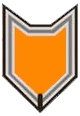 www.satakunnanpystykorvakerho.net			VUOSIKOKOUSKUTSUTervetuloa Satakunnan Pystykorvakerho ry:n vuosikokoukseen 23.2.2024 klo 19.00 Kankaanpään Kuntoutuskeskukseen os. Kelankaari 4, Kankaanpää. 

Vuosikokouksessa käsitellään sääntöjen määräämät asiat ja suoritetaan koirien palkitsemiset. Kaikki SPK:n jäsenten koirat, jotka ovat haukkuneet HIRV/LINT 1 tuloksen Satakunnan koko kauden kokeessa palkitaan kokouksessa.  

Muista ilmoittaa koirasi myös vuoden 2023 lintukoira- ja hirvikoira sekä tulokas kilpailuihin. 
Säännöt löytyvät Satakunnan Pystykorvakerho ry:n nettisivuilta osoitteesta: www.satakunnanpystykorvakerho.net kohdasta säännöt. Ilmoita koirasi tulokset Tomi Heikkilälle 18.2. mennessä osoitteeseen:
tomi.heikkila@vatajankoski.fi  tai Tomi Heikkilä Rajakalliontie 148 38800 Jämijärvi.

Lisäksi, jos koirasi on valioitunut vuoden 2023 aikana, ilmoita siitä sihteerille tiia.harmaa@hotmail.com 18.2. mennessä.
Valiot palkitaan vuosikokouksessa ja tulokset + kuva koirasta julkaistaan Satapystärissä. Huomioi, että julkaistavan kuvan on oltava kooltaan väh. 1 megatavua.
Satapystäriä varten kuvat viimeistään 30.5.2024.Ohessa myös vuoden 2024 jäsenmaksu. HUOM!!! TILINUMERO ON VAIHTUNUT. KÄYTÄ LASKUSSA OLEVAA TILINUMEROA.Liitteenä on myös neule/softshell takkitilauslomake.Tervetuloa vuosikokoukseen!Satakunnan Pystykorvakerho ry:n hallitus